ใบเซนชื่อรับ 
หนังสือ อินโฟกราฟิกพุทธอาเซียน (BUDDHIST ASEAN INFOGRAPHIC)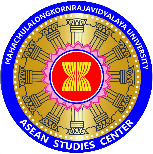 เลขที่หน่วยงานและส่วนงานลายเซนเบอร์ติดต่อกองกลางกองกิจการนิสิตมูลนิธิมหาจุฬาลงกรณ์ราชวิทยาลัยกองกิจการวิทยาเขตกองคลังและทรัพย์สินกองนิติการกองแผนงานกองวิชาการสำนักพิมพ์มหาวิทยาลัยมหาจุฬาลงกรณราชวิทยาลัยกองวิเทศสัมพันธ์กองสื่อสารองค์กร กองอาคารสถานที่และยานพาหนะสำนักงานประกันคุณภาพสำนักงานตรวจสอบภายในสำนักงานพระสอนศีลธรรมสำนักงานสภามหาวิทยาลัยสถาบันภาษา สถาบันวิจัยพุทธศาสตร์ สถาบันวิปัสสนาธุระ สำนักทะเบียนและวัดผล พระพุทธศาสนาและบริการสังคม  อภิธรรมโชติกะวิทยาลัยโรงเรียนพุทธศาสนาวันอาทิตย์สำนักหอสมุดและ เทคโนโลยีสารสนเทศ วิทยาลัยพุทธศาสตร์นานาชาติ วิทยาลัยพระธรรมทูต คณะพุทธศาสตร์คณะสังคมศาสตร์คณะมนุษยศาสตร์คณะครุศาสตร์